Graph Paper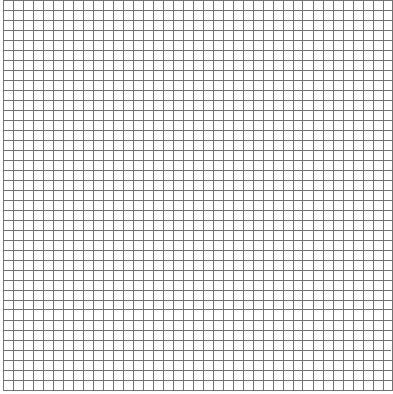 